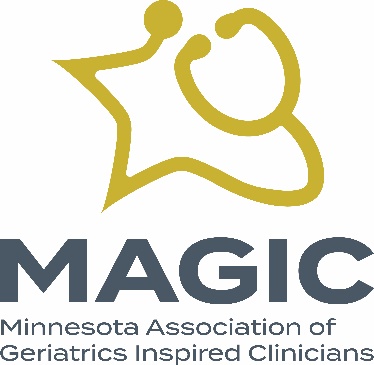 MAGIC 2022 Annual Meeting AgendaWelcome and establish a quorumThank you to our planning committee:Rajean MooneEd RatnerSteven AtkinsonKari EversonNikki SiddonsThank Amanda Tufano for her years of service to the MAGIC Board and most recently for her service on the Executive Committee.Thank Sandy Turbes, MD for her service as new editor of TOPICSVote to elect our slate of two new board members, each to serve a two-year term:Nikki SiddonsSandy TurbesVote to elect our new officer:Treasurer/Secretary: TBD Thank you to our supportersPremier: GeneviveGold:					Acadia Pharmaceuticals			Health Partners/Park Nicollet		Medica					Lifespark								Allina Health|AetnaM Health FairviewSilver: University of Minnesota GWEPOptumLivio HealthBronze: EbenezerCompassion & ChoicesCare Providers of MinnesotaUniversity of Minnesota Center for Healthy Aging & InnovationLeadingAge MinnesotaEden Senior CareNeurocrine BiosciencesTEVA PharmaceuticalsThank you for your attendance at our conference and thank you to our supporters.  We will see you tomorrow when registration at Midland Hills Country Club begins at 7:30 am and program begins at 8:00 am.  